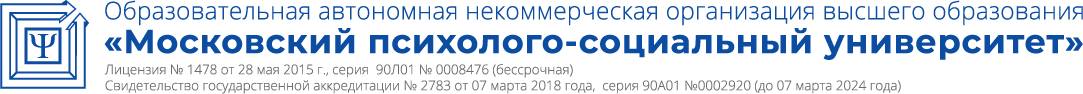 Принято:Решение Ученого совета От «22» марта 2021 г.Протокол №5Факультет экономики и праваРабочая программа учебной дисциплиныВведение в специальностьНаправление подготовки38.03.01 ЭкономикаНаправленность (профиль) подготовки:Экономика, предпринимательство и финансыКвалификация (степень) выпускника:Бакалавр Форма обучения:Очная, очно-заочная, заочнаяСоставители программы:Железнов И.А., к.э.н., доц., зав. Кафедрой экономики и управления МПСУЯкубова Н.Е., ст. преподаватель факультета экономики и права МПСУМосква 2021СОДЕРЖАНИЕ1. Аннотация к дисциплинеРабочая программа дисциплины «Введение в специальность» составлена в соответствии с требованиями ФГОС ВО по направлению подготовки 38.03.01 Экономика (уровень бакалавриата), утвержденного приказом Министерства науки и высшего образования РФ от 12.08. 2020 г. N 954.Рабочая программа содержит обязательные для изучения темы по дисциплине «Введение в специальность». Дисциплина дает целостное представление о хозяйственных явлениях, процессах, которые лежат в основе функций, выполняемых экономистами на предприятии.Место дисциплины в структуре основной профессиональной образовательной программыНастоящая дисциплина включена в часть, формируемую участниками образовательных отношений, Блока1 учебных планов по направлению подготовки 38.03. 01 Экономика, уровень бакалавриата.Дисциплина изучается на 1 курсе в 1 семестре при всех формах обучения. Форма контроля – зачёт.Цель изучения дисциплины: сформировать у обучающихся комплекс теоретических знаний о понятиях, категориях и инструментарии экономических наук; об общих требованиях к профессиональной подготовленности экономиста после обучения в вузе. Задачи:дать характеристику специальности экономиста;дать представление об основных проблемах, которые призвана решать на предприятии экономическая служба в условиях постоянно растущих потребностей общества и ограниченности ресурсов;формирование представления об экономике предприятия;формирование у студентов представлений о сущности и экономическом значение рынка трудовых ресурсов. Компетенции обучающегося, формируемые в результате освоения дисциплины:ОПК-1 – способен применять знания (на промежуточном уровне) экономической теории при решении прикладных задач.ПК-4 - способность применять нормы, регулирующие бюджетные, налоговые, денежно-кредитные, валютные отношения в различных областях экономики.2. Перечень планируемых результатов обучения, соотнесенных с планируемыми результатами освоения основной профессиональной образовательной программыПроцесс изучения дисциплины направлен на формирование компетенций, предусмотренных ФГОС ВО по направлению подготовки 38.03.01. Экономика (уровень бакалавриата).3. Объем дисциплины в зачетных единицах с указанием количества академических часов, выделенных на контактную работу обучающихся с преподавателем (по видам занятий) и на самостоятельную работу обучающихся Общая трудоемкость дисциплины составляет 2 зачетные единицы.3.1 Объём дисциплины по видам учебных занятий (в часах)4. Содержание дисциплины, структурированное по темам (разделам) с указанием отведенного на них количества академических часов и видов учебных занятий4.1 Разделы дисциплины и трудоемкость по видам учебных занятий (в академических часах)Для очной формы обученияДля очно-заочной формы обученияДля заочной формы обучения4.2 Содержание дисциплины, структурированное по разделамТема 1. Предмет, цели и задачи курса «Введение в специальность» Содержание лекционного курсаПредмет курса как система знаний о понятиях, категориях и инструментарии экономических наук. Хозяйственные явления, процессы и системы, которые лежат в основе функций, выполняемых экономистами на предприятии. Основные проблемы, которые призвана решать на предприятии экономическая служба в условиях постоянно растущих потребностей общества и ограниченности ресурсов.Система курса «Введение в специальность» и его функции. Задачи курса.Содержание практических занятий1. Предмет экономических наук.2. Связь экономических наук и другими науками, изучаемыми при подготовке специалиста.Тема 2. Характеристика специальности экономиста Содержание лекционного курсаХарактеристика должности экономиста. Квалификационный справочник должностей руководителей, специалистов и других служащих. Общие требования к профессиональной подготовленности экономиста после обучения в вузе. Содержание практических занятий1. Перечень обязанностей экономиста на предприятии.2. Профподготовка экономиста после обучения в вузе.Тема 3. Формирование представления об экономике предприятияСодержание лекционного курсаПонятие экономики как науки и практической хозяйственной деятельности предприятия. Характеристика экономических ресурсов, резервов и способов их преобразования в конечные результаты хозяйствования. Процесс создания стоимости товара. Основные и оборотные средства предприятия.Значение и способы формирования доходов. Их особая роль в развитии предприятия. Новая парадигма экономического мышления в вопросах обеспечения роста доходов собственников в современных условиях функционирования российских предприятий. Разработка перспективных и текущих планов формирования доходов и получения прибыли как основного критерия конкурентоспособности предприятия.Содержание практических занятий1. Роль экономических знаний в принятии управленческих решений и развитии бизнеса.2. Характеристика показателей эффекта, эффективности, доходности и риска.Тема 4. Экономическая политика предприятия в области управления издержками и финансовыми результатамиСодержание лекционного курсаПонятие финансов предприятия. Понятия «затраты», «издержки», «расходы», «прибыль». Бухгалтерская и экономическая рентабельность и способы ее расчета. Понятия маржинального дохода, эффекта производственного рычага. Значение показателей рентабельности для принятия решения о производстве продукции в зависимости от реальной и номинальной прибыли. Роль и значение релевантных затрат в принятии управленческих решений о производстве продукции.Содержание практических занятий1. Показатели прибыли предприятия.2. Расчет показателей рентабельности.Тема 5. Экономическое значение рынка трудовых ресурсов Содержание лекционного курсаХарактеристика и основные особенности рынка труда. Причины возникновения устойчивых различий в заработной плате. Современные подходы и теории в области оплаты труда представителей российской и зарубежных школ. Задачи, требующие решения в области формирования и использования заработной платы, как стимулирующего инструмента.Содержание практических занятий1. Рынок труда и экономика предприятия.2. Механизмы формирования заработной платы на предприятии.Тема 6. Концепция стоимости денег во времени. Основные подходы к учету различной стоимости денег Содержание лекционного курсаСовременные методы оценки денег во времени. Способы расчета номинальной и реальной стоимости денег. Значение учета стоимости денег для принятия управленческих решений.Содержание практических занятий1. Влияние инфляции на хозяйственную деятельность предприятия.2. Информационное обеспечение оценки денежных средств.Тема 7. Бизнес планирование деятельности предприятия Содержание лекционного курсаПонятие бизнес-плана. Выбор конкурентной стратегии развития предприятия. Основные элементы бизнес-плана и их значение для привлечения инвестиций. Использование бизнес планирования для выбора способов и обоснования целесообразности реорганизации предприятия. Бизнес-план инновационного проекта.Содержание практических занятий1. Реорганизация и бизнес-план предприятия. 2. Производственный и финансовый аспекты бизнес плана развития предприятия.Тема 8. Основы финансового планирования деятельности предприятияСодержание лекционного курсаЭлементы финансового планирования. Значение финансового планирования для управления предприятием в кратко и долгосрочном периоде. Понятие бюджетирования. Роль бюджета для управления денежными ресурсами и формирования основных показателей финансового состояния предприятия.Способы расчета движения денежных потоков и взаимосвязь денежных средств с финансовыми результатами работы предприятия. Использование различных способов планирования в зависимости от наличия информационной базы, целей и задач управления.Содержание практических занятий1. Виды и методы финансового планирования.2. Центры финансовой ответственности на предприятии.Тема 9. Экономические риски и диагностика банкротства предприятия  Содержание лекционного курсаРиски в производственно-хозяйственной, коммерческой и финансовой деятельности предприятия. Понятие банкротства. Методы диагностирования банкротства в России и за рубежом. Понятие, значение и способы реструктуризации предприятия. Способы оздоровления предприятия с учетом внутренних и внешних факторов антикризисного управления. Комплексный анализ производственно-хозяйственной и инвестиционной деятельности предприятия и разработка финансовой политики повышения его конкурентоспособности.Содержание практических занятий1. Оценка вероятности банкротства предприятия.2. Меры антикризисного управления предприятием.5. Перечень учебно-методического обеспечения для самостоятельной работы обучающихся по дисциплинеОдним из основных видов деятельности обучающегося является самостоятельная работа, которая включает в себя изучение лекционного материала, учебников и учебных пособий, первоисточников, подготовку сообщений, выступления на практических занятиях, выполнение заданий преподавателя. Методика самостоятельной работы предварительно разъясняется преподавателем и в последующем может уточняться с учетом индивидуальных особенностей студентов. Время и место самостоятельной работы выбираются студентами по своему усмотрению с учетом рекомендаций преподавателя.Самостоятельную работу над дисциплиной «Введение в специальность» следует начинать с изучения рабочей программы, которая содержит основные требования к знаниям, умениям и навыкам обучаемых. Обязательно следует вспомнить рекомендации преподавателя, данные в ходе лекционных и практических занятий. Затем – приступать к изучению отдельных тем в порядке, предусмотренном рабочей программой.Получив представление об основном содержании темы, необходимо изучить материал с помощью учебников, других методических материалов, указанных в разделе 7 указанной рабочей программы. Целесообразно составить краткий конспект или схему, отображающую смысл и связи основных понятий данной темы. Затем, как показывает опыт, полезно изучить выдержки из первоисточников. При желании можно составить их краткий конспект. Важным источником для освоения дисциплины являются ресурсы информационно-телекоммуникационной сети «Интернет». Обязательно следует записывать возникшие вопросы, на которые не удалось ответить самостоятельно.6. Оценочные материалы для проведения промежуточной аттестации обучающихся по дисциплине «Введение в специальность»6.1. Описание показателей и критериев оценивания компетенций, описание шкал оценивания6.2. Методические материалы, определяющие процедуры оценивания знаний, умений, навыков и (или) опыта деятельности, характеризующих этапы формирования компетенций в процессе освоения основной профессиональной образовательной программы6.3. Типовые контрольные задания или иные материалы, необходимые для процедуры оценивания знаний, умений, навыков и (или) опыта деятельности, характеризующих этапы формирования компетенций в процессе освоения основной профессиональной образовательной программы6.3.1. Фонд оценочных средств текущей аттестации6.3.1.1 Примерная тематика реферативных обзоров1.	Понятие и характеристика экономических ресурсов предприятия. (тема 3)2.	Экономическая политика предприятия, ее составные элементы. (тема 4)3.	Цепочка создания стоимости. (тема 3)4.	Показатели эффективности деятельности предприятия. (тема 3)5.	Бухгалтерские и экономические затраты. (тема 4)6.	Понятия «затраты», «издержки», «расходы». (тема 4)7.      Понятие маржинального дохода и его значение для экономики предприятия. (тема 4)8.	График безубыточности и его значение для экономики предприятия. (тема 4)9.	Эффект производственного рычага. (тема 4)10.	Связь прибыли и денежных потоков предприятия. (тема 4)11.	Понятие и назначение бизнес-плана развития бизнеса. (тема 7)12.	Бизнес-план инновационного проекта. (тема 7)13.	Бюджетирование и его основные этапы. (тема 8)14.	Бюджет прибыли и денежных средств. (тема 8)15.    Банкротство предприятия и методы его диагностики. (тема 9)6.3.1.2 Примерные тестовые задания для текущего контроляОтметьте номера правильных ответов1.	Основные производственные фонды переносят свою стоимость на: (тема 3)а) реализованную продукцию;б) валовую продукцию;в) чистую продукцию;г) условно-чистую продукцию2.	Какие виды износа основных производственных фондов официально учитываются в экономических процессах? (тема 3)а) физический, моральный, социальный;б) физический;в) физический и моральный;г) моральный;д) физический и социальный;е) моральный и социальный3.	Оборотные средства включают: (тема 3)а) транспортные средства;б) рабочие машины и оборудование;в) инструмент;г) оборотные фонды и фонды обращения;д) оборотные фонды и готовую продукцию;е) фонды обращения и производственные запасы? 4.	Какие стадии проходят оборотные средства: (тема 3)а) денежную и товарную;б) денежную и реализационную;в) товарную, производственную, денежную;г) денежную, реализационную, товарную;д) реализационную, денежную5.	Какова цель группировки затрат по экономическим элементам: (тема 4)а) определение себестоимости продукции на запланированный объем производства;б) определение стоимости живого и прошлого труда на единицу продукции;в) определение объема поставок материалов;г) определение производственных запасов;д) формирование базы ценообразования6.	Какова цель группировки по калькуляционным статьям: (тема 4)а) определение потребности в текущих затратах;б) определение себестоимости единицы изделия;в) определение структуры себестоимости произведенной продукции;г) определение долевого участия в расходах на производство единицы продукции;д) разработка плана снижения себестоимости7.	Какой показатель себестоимости отражает реальную прибыль и участвует в ее образовании: (тема 4)а) себестоимость товарной продукции; б) себестоимость валовой продукции; в) себестоимость реализованной продукции;     г) себестоимость незавершенного производства; д) себестоимость сравнимой продукции8.	Какой показатель не используется при определении экономии по материальным ресурсам: (тема 4)а) норма расхода материальных ресурсов;б) цена материала;в) безвозвратные отходы;г) коэффициент использования материальных ресурсов;д) размер заготовки9.	Какой из факторов влияет на производительность труда: (тема 3)а) интенсивность труда;б) время выпуска детали со станка;в) затраты труда на производство единицы продукции;г) рациональное использование трудовых ресурсов;д) фонд времени рабочего10.	В каком из перечисленных случаев повышается производительность общественного труда: (тема 3)а) увеличение фонда времени работы парка основного технологического оборудования;б) опережение темпов роста национального дохода по сравнению с темпами роста численности работающих;в) изменение структуры рабочего времени;г) рост средней производительности единицы оборудования;д) сокращение целосменных простоев11.	Какой из показателей является стоимостным показателем: (тема 3,4)а) количество произведенной продукции, приходящееся на одного вспомогательного рабочего;б) затраты времени на производство единицы продукции;в) стоимость произведенной продукции, приходящаяся на единицу оборудования;г) стоимость произведенной продукции, приходящаяся на одного среднесписочного работника промышленно-производственного персонала;д) стоимость материалов, приходящаяся на одного рабочего12.	Какая статья дохода не включается в финансовый план: (тема 8)а) доходы, составляющие денежные накопления предприятия;б) доходы, являющиеся результатом внутреннего перераспределения средств;в) доходы по акцизам;г) поступление средств из внешних источников13.	Какие расходы и отчисления средств не включаются в финансовый план: (тема 8)а) затраты на расширение производства;б) затраты на совершенствование технологии;в) расходы на культурно-бытовое обслуживание;г) кредиторская задолженность;д) амортизационные отчисления14.	Какой экономический показатель не участвует в оценке прибыли товарной продукции: (тема 4)а) цена единицы товарной продукции;б) себестоимость единицы товарной продукции;в) прибыль от реализации продукции подсобных хозяйств;г) объем производства;д) номенклатура продукции15.	Какое из направлений не способствует росту прибыли: (тема 4)а) увеличение объема производства;б) сокращение условно-постоянных расходов на единицупродукции;в) внедрение более прогрессивного оборудования;г) сокращение доли продукции повышенного спроса;д) снижение материальных затрат на единицу продукции6.3.2 Фонд оценочных средств промежуточной аттестации6.3.2.1 Типовые вопросы к зачету 1. Предмет экономики. 2. Роль экономических служб в управлении предприятием.3. Экономическая политика предприятия, ее составные элементы.4. Цепочка создания стоимости.5. Характеристика показателей эффективности деятельности предприятия.6. Характеристика должности экономиста.7. Понятия «затраты», «издержки», «прибыль».8. Понятие и виды прибыли предприятия.9. Понятие релевантных затрат. 10. Понятие маржинального дохода и его значение для экономики предприятия.11. Основные средства предприятия.12. Оборотные средства предприятия.13. Износ основных средств.14. Профподготовка экономиста после обучения в вузе15. Характеристика экономических ресурсов предприятия16. Связь прибыли и денежных потоков предприятия.17. Понятие и назначение бизнес-плана развития бизнеса.18. Понятие бюджетирования.19. Характеристика бюджета по прибыли и бюджета денежных средств.20. Понятие финансов предприятия.21. Понятие и основные методы прогнозирования банкротства.22. Понятие и виды инвестиций.23. Финансовая стратегия и финансовая политика предприятия.24. Способы управления накладными расходами.25. Рынок труда и экономика предприятия.6.4. Методические материалы, определяющие процедуры оценивания знаний, умений, навыков и (или) опыта деятельности, характеризующих этапы формирования компетенцийС целью определения уровня овладения компетенциями, закрепленными за дисциплиной, в заданные преподавателем сроки проводится текущий и промежуточный контроль знаний, умений и навыков каждого обучающегося. Все виды текущего контроля осуществляются на практических занятиях. Исключение составляет опрос, который может проводиться в начале или конце лекции в течение 15-20 мин. с целью закрепления знаний терминологии по дисциплине. При оценке компетенций принимается во внимание формирование профессионального мировоззрения, определенного уровня культуры, этические навыки, навыки владения теоретическим материалом для решения практических задач.Процедура оценивания компетенций обучающихся основана на следующих стандартах:1. Многоступенчатость: оценка (как преподавателем, так и обучающимися группы) и самооценка обучающегося, обсуждение результатов и комплекс мер по устранению недостатков.2. Единство используемой технологии для всех обучающихся, выполнение условий сопоставимости результатов оценивания.3. Соблюдение последовательности проведения оценки.Текущая аттестация обучающихся. Текущая аттестация обучающихся по дисциплине «Введение в специальность» проводится в соответствии с локальными нормативными актами ОАНО ВО МПСУ и является обязательной.Текущая аттестация по дисциплине «Введение в специальность» проводится ведущим преподавателем в форме опроса и контрольных мероприятий по оцениванию фактических результатов обучения студентов. Объектами оценивания выступают:учебная дисциплина (активность на занятиях, своевременность выполнения различных видов заданий, посещаемость всех видов занятий по аттестуемой дисциплине);степень усвоения теоретических знаний (анализ и оценка активности и эффективности участия в практических занятиях, дискуссиях и круглых столах, тестирование по основным понятиям, закономерностям, положениям и т.д.);уровень овладения практическими умениями и навыками по всем видам учебной работы (работа на практических занятиях, выполнение практических заданий по поиску и обобщению информации);результаты самостоятельной работы (работа на практических занятиях, изучение книг из списка основной и дополнительной литературы).Активность обучающихся на занятиях оценивается на основе выполненных обучающимся работ и заданий, предусмотренных данной рабочей программой дисциплины. Кроме того, оценивание обучающихся проводится на рубежном контроле по дисциплине. Оценка носит комплексный характер и учитывает достижения обучающегося по основным компонентам учебного процесса за текущий период.Оценивание обучающихся носит комплексный характер и учитывает достижения обучающихся по основным компонентам учебного процесса за текущий период с выставлением оценок в ведомости.Промежуточная аттестация обучающихся. Промежуточная аттестация обучающихся по дисциплине «Введение в специальность» проводится в соответствии с локальными нормативными актами ОАНО ВО МПСУ и является обязательной.Промежуточная аттестация по дисциплине «Введение в специальность» проводится в соответствии с учебным планом на 1-м курсе, в 1-м семестре в виде зачёта в период зачетно-экзаменационной сессии в соответствии с графиком.Обучающиеся допускаются к промежуточной аттестации по дисциплине в случае выполнения ими учебного плана: выполнения всех заданий и мероприятий, предусмотренных программой дисциплины, в том числе и зачетного задания.Промежуточную аттестацию принимает преподаватель, читавший лекционный курс. Оценка знаний обучающегося на зачёте определяется его учебными достижениями в семестровый период и ответом на зачете.Знания умения, навыки обучающегося на зачете оцениваются оценками: «зачтено», «не зачтено».Основой для определения оценки служит уровень усвоения обучающимися материала, предусмотренного данной рабочей программой.7. Перечень основной и дополнительной учебной литературы, необходимой для освоения дисциплины а) основная учебная литература:Алексейчева Е.Ю. Экономика организации (предприятия) [Электронный ресурс]: учебник для бакалавров/ Алексейчева Е.Ю., Магомедов М.Д., Костин И.Б.— Электрон. текстовые данные.— Москва: Дашков и К, 2019.— 291 c.— Режим доступа: http://www.iprbookshop.ru/85675.html.— ЭБС «IPRbooks», по паролю.Тютюкина Е.Б. Финансы организаций (предприятий) [Электронный ресурс]: учебник/ Тютюкина Е.Б.— Электрон. текстовые данные.— М.: Дашков и К, 2018.— 543 c.— Режим доступа: http://www.iprbookshop.ru/85720.html.— ЭБС «IPRbooks», по паролю. Финансы [Электронный ресурс]: учебник для студентов вузов, обучающихся по экономическим специальностям, специальности «Финансы и кредит»/ Г.Б. Поляк [и др.].— Электрон. текстовые данные.— Москва: ЮНИТИ-ДАНА, 2017.— 735 c.— Режим доступа: http://www.iprbookshop.ru/81714.html.— ЭБС «IPRbooks», по паролю.б) дополнительная учебная литература:Барышникова Н.С. Финансы организаций (предприятий) [Электронный ресурс]: учебное пособие/ Барышникова Н.С., Артеменко В.Г.— Электрон. текстовые данные.— СПб.: Проспект Науки, 2017.— 320 c.— Режим доступа: http://www.iprbookshop.ru/35795.html.— ЭБС «IPRbooks», по паролю.Ковалева В.Д. Автоматизированное рабочее место экономиста [Электронный ресурс]: учебное пособие/ Ковалева В.Д.— Электрон. текстовые данные.— Саратов: Вузовское образование, 2018.— 328 c.— Режим доступа: http://www.iprbookshop.ru/72533.html.— ЭБС «IPRbooks», по паролю. Нешитой А.С. Финансы и кредит [Электронный ресурс]: учебник/ Нешитой А.С.— Электрон. текстовые данные.— Москва: Дашков и К, 2019.— 576 c.— Режим доступа: http://www.iprbookshop.ru/85303.html.— ЭБС «IPRbooks», по паролю. в) нормативные правовые актыГражданский кодекс Российской Федерации (часть первая) от 30.11.1994 № 51-ФЗ (с последующими изм. и доп.).Гражданский кодекс Российской Федерации (часть вторая) от 26.01.1996 № 14-ФЗ (с последующими изм. и доп.).Гражданский кодекс Российской Федерации (часть третья) от 21.11.2001 № 146-ФЗ (с последующими изм. и доп.).Гражданский кодекс Российской Федерации (часть четвертая) от 18.12.2006 № 230-ФЗ (с последующими изм. и доп.).8. Методические указания для обучающихся по освоению дисциплины 9. Описание материально-технической базы, необходимой для осуществления образовательного процесса по дисциплинеДля осуществления образовательного процесса по дисциплине «Введение в специальность» необходимо использование следующих помещений: Материально-техническое обеспечение дисциплины включает в себя: учебная аудитория для проведения учебных занятий, оснащенная оборудованием и техническими средствами обучения (мебель аудиторная (столы, стулья, доска), стол, стул преподавателя) и технические средства обучения (персональный компьютер; мультимедийное оборудование);помещение для самостоятельной работы обучающихся: специализированная мебель и компьютерная техника с возможностью подключения к сети «Интернет» и обеспечением доступа в электронную информационно-образовательную среду Университета.10. Перечень информационных технологий, используемых при осуществлении образовательного процесса по дисциплине, в том числе комплект лицензионного программного обеспечения, электронно-библиотечные системы, современные профессиональные базы данных и информационные справочные системыОбучающиеся обеспечены доступом к электронной информационно-образовательной среде Университета из любой точки, в которой имеется доступ к сети «Интернет», как на территории организации, так и вне ее.10.1 Лицензионное программное обеспечение:1. Операционная система Microsoft Windows XP Professional Russian — OEM-лицензии (поставляются в составе готового компьютера);2. Операционная система Microsoft Windows 7 Professional — OEM-лицензии (поставляются в составе готового компьютера);3. Программный пакет Microsoft Office 2007 — лицензия № 45829385 от 26.08.2009;4. Программный пакет Microsoft Office 2010 Professional — лицензия № 48234688 от 16.03.2011;5. Программный пакет Microsoft Office 2010 Professional — лицензия № 49261732 от 04.11.2011;6. Комплексная система антивирусной защиты DrWEB Entrprise Suite — лицензия № 126408928;7. 1С: Бухгалтерия 8 учебная версия — лицензионный договор № 01/200213 от 20.02.2013;8. Программный комплекс IBM SPSS Statistic BASE — лицензионный договор № 20130218-1 от 12.03.2013;9. Программный пакет LibreOffice — свободная лицензия Lesser General Public License10. Корпоративная платформа Microsoft Teams. Проприетарная лицензия.10.2. Электронно-библиотечная система:Электронная библиотечная система (ЭБС): http://www.iprbookshop.ru/10.3. Современные профессиональные баз данных:Официальный интернет-портал базы данных правовой информации http://pravo.gov.ruПортал "Информационно-коммуникационные технологии в образовании" http://www.ict.edu.ruНаучная электронная библиотека http://www.elibrary.ru/Национальная электронная библиотека http://www.nns.ru/Электронные ресурсы Российской государственной библиотеки http://www.rsl.ru/ru/root3489/allWeb of Science Core Collection — политематическая реферативно-библиографическая и наукомтрическая (библиометрическая) база данных — http://webofscience.comПолнотекстовый архив ведущих западных научных журналов на российской платформе Национального электронно-информационного консорциума (НЭИКОН) http://neicon.ruБазы данных издательства Springer https://link.springer.comwww.minfin.ru Сайт Министерства финансов РФhttp://gks.ru Сайт Федеральной службы государственной статистикиwww.skrin.ru База данных СКРИН (крупнейшая база данных по российским компаниям, отраслям, регионам РФ)www.cbr.ru Сайт Центрального Банка Российской Федерацииhttp://moex.com/ Сайт Московской биржиwww.fcsm.ru Официальный сайт Федеральной службы по финансовым рынкам (ФСФР)www.rbc.ru Сайт РБК («РосБизнесКонсалтинг» - ведущая российская компания, работающая в сферах масс-медиа и информационных технологий)www.expert.ru Электронная версия журнала «Эксперт»http://ecsn.ru/ «Экономические науки»10.4. Информационные справочные системы:Информационно-правовая система «Консультант+» Информационно-справочная система «LexPro» Портал Федеральных государственных образовательных стандартов высшего образования http://fgosvo.ruwww.garant.ru Информационно-правовая система Гарант11. Особенности реализации дисциплины для инвалидов и лиц с ограниченными возможностями здоровьяДля обеспечения образования инвалидов и обучающихся с ограниченными возможностями здоровья по личному заявлению обучающегося разрабатывается адаптированная образовательная программа, индивидуальный учебный план с учетом особенностей их психофизического развития и состояния здоровья, в частности применяется индивидуальный подход к освоению дисциплины, индивидуальные задания: рефераты, письменные работы и, наоборот, только устные ответы и диалоги, индивидуальные консультации, использование диктофона и других записывающих средств для воспроизведения лекционного и семинарского материала.В целях обеспечения обучающихся инвалидов и лиц с ограниченными возможностями здоровья библиотека комплектует фонд основной учебной литературой, адаптированной к ограничению их здоровья, предоставляет возможность удаленного использования электронных образовательных ресурсов, доступ к которым организован в ОАНО ВО «МПСУ». В библиотеке проводятся индивидуальные консультации для данной категории пользователей, оказывается помощь в регистрации и использовании сетевых и локальных электронных образовательных ресурсов, предоставляются места в читальном зале, оборудованные программами невизуального доступа к информации, экранными увеличителями и техническими средствами усиления остаточного зрения: Microsoft Windows 7, Центр специальных возможностей, Экранная лупа; MicrosoftWindows 7, Центр специальных возможностей, Экранный диктор; MicrosoftWindows 7, Центр специальных возможностей, Экранная клавиатура; экранная лупа OneLoupe; речевой синтезатор «Голос».12.Лист регистрации измененийРабочая программа учебной дисциплины обсуждена и утверждена на заседании Ученого совета от «22» марта 2021 г. протокол №5Составители: Железнов И.А., к.э.н., доц., зав. Кафедрой экономики и управления МПСУЯкубова Н.Е., ст. преподаватель факультета экономики и права МПСУАннотация к дисциплине3Перечень планируемых результатов обучения, соотнесенных с планируемыми результатами освоения основной профессиональной образовательной программы3Объем дисциплины в зачетных единицах с указанием количества академических часов, выделенных на контактную работу обучающихся с преподавателем (по видам занятий) и на самостоятельную работу обучающихся3.1 Объём дисциплины по видам учебных занятий (в часах) 55Содержание дисциплины, структурированное по темам (разделам) с указанием отведенного на них количества академических часов и видов учебных занятий54.1 Разделы дисциплины и трудоемкость по видам учебных занятий (в академических часах)54.2 Содержание дисциплины, структурированное по разделам9Перечень учебно-методического обеспечения для самостоятельной работы обучающихся по дисциплине 11Оценочные материалы для проведения промежуточной аттестации обучающихся по дисциплине «Введение в специальность»6.1. Описание показателей и критериев оценивания компетенций, описание шкал оценивания6.2. Методические материалы, определяющие процедуры оценивания знаний, умений, навыков и (или) опыта деятельности, характеризующих этапы формирования компетенций в процессе освоения основной профессиональной образовательной программы6.3. Типовые контрольные задания или иные материалы, необходимые для процедуры оценивания знаний, умений, навыков и (или) опыта деятельности, характеризующих этапы формирования компетенций в процессе освоения основной профессиональной образовательной программы6.3.1. Фонд оценочных средств текущей аттестации6.3.1.1 Примерная тематика реферативных обзоров6.3.1.2 Примерные тестовые задания для текущего контроля6.3.2 Фонд оценочных средств промежуточной аттестации6.3.2.1 Типовые вопросы к зачёту6.4. Методические материалы, определяющие процедуры оценивания знаний, умений, навыков и (или) опыта деятельности, характеризующих этапы формирования компетенций131314151515151818187. Перечень основной и дополнительной учебной литературы, необходимой для освоения дисциплины 198. Методические указания для обучающихся по освоению дисциплины 9. Описание материально-технической базы, необходимой для осуществления образовательного процесса по дисциплине10. Перечень информационных технологий, используемых при осуществлении образовательного процесса по дисциплине, в том числе комплект лицензионного программного обеспечения, электронно-библиотечные системы, современные профессиональные базы данных и информационные справочные системы10.1 Лицензионное программное обеспечение:10.2. Электронно-библиотечная система10.3. Современные профессиональные базы данных10.4. Информационные справочные системы11. Особенности реализации дисциплины для инвалидов и лиц с ограниченными возможностями здоровья12.Лист регистрации изменений212323232424242426Код компетенцииРезультаты освоения ОПОП (содержание компетенций)Индикаторы достижения компетенцийФормы образовательной деятельности, способствующие формированию и развитию компетенцииОПК-1способен применять знания (на промежуточном уровне) экономической теории при решении прикладных задачОПК-1.1. Знает содержание экономических и социально-экономических показателей, характеризующих деятельность хозяйствующих субъектовКонтактная работа:ЛекцииПрактические занятияСамостоятельная работаОПК-1способен применять знания (на промежуточном уровне) экономической теории при решении прикладных задачОПК-1.2. Знает основные особенности рынка трудаКонтактная работа:ЛекцииПрактические занятияСамостоятельная работаОПК-1способен применять знания (на промежуточном уровне) экономической теории при решении прикладных задачОПК-1.3. Знает основы финансового планирования и содержание бизнес-планаКонтактная работа:ЛекцииПрактические занятияСамостоятельная работаОПК-1способен применять знания (на промежуточном уровне) экономической теории при решении прикладных задачОПК-1.4. Умеет проводить расчеты экономических и социально-экономических показателей, характеризующих деятельность хозяйствующих субъектовКонтактная работа:ЛекцииПрактические занятияСамостоятельная работаОПК-1способен применять знания (на промежуточном уровне) экономической теории при решении прикладных задачОПК-1.5. Умеет анализировать и выявлять взаимосвязи хозяйственных явлений и процессов, которые лежат в основе функций, выполняемых экономистами на предприятииКонтактная работа:ЛекцииПрактические занятияСамостоятельная работаОПК-1способен применять знания (на промежуточном уровне) экономической теории при решении прикладных задачОПК-1.6. Умеет разработать финансовую политику повышения конкурентоспособности предприятияКонтактная работа:ЛекцииПрактические занятияСамостоятельная работаОПК-1способен применять знания (на промежуточном уровне) экономической теории при решении прикладных задачОПК-1.7. Владеет методами сбора и анализа исходных данных, необходимых для расчета экономических и социально-экономических показателей, характеризующих деятельность хозяйствующих субъектовКонтактная работа:ЛекцииПрактические занятияСамостоятельная работаОПК-1способен применять знания (на промежуточном уровне) экономической теории при решении прикладных задачОПК-1.8. Владеет навыками использования экономических знаний при решении прикладных задач в различных сферах общепрофессиональной деятельностиКонтактная работа:ЛекцииПрактические занятияСамостоятельная работаПК-4способность применять нормы, регулирующие бюджетные, налоговые, денежно-кредитные, валютные отношения в различных областях экономикиПК-4.1. Знает нормы российского законодательства, необходимые в работе при решении профессиональных задачКонтактная работа:ЛекцииПрактические занятияСамостоятельная работаПК-4способность применять нормы, регулирующие бюджетные, налоговые, денежно-кредитные, валютные отношения в различных областях экономикиПК-4.2. Знает механизмы формирования заработной платы на предприятииКонтактная работа:ЛекцииПрактические занятияСамостоятельная работаПК-4способность применять нормы, регулирующие бюджетные, налоговые, денежно-кредитные, валютные отношения в различных областях экономикиПК-4.3. Умеет произвести расчет номинальной и реальной стоимости денегКонтактная работа:ЛекцииПрактические занятияСамостоятельная работаПК-4способность применять нормы, регулирующие бюджетные, налоговые, денежно-кредитные, валютные отношения в различных областях экономикиПК-4.4. Умеет выявить взаимосвязь движения денежных средств с финансовыми результатами работы предприятияКонтактная работа:ЛекцииПрактические занятияСамостоятельная работаПК-4способность применять нормы, регулирующие бюджетные, налоговые, денежно-кредитные, валютные отношения в различных областях экономикиПК-4.5. Умеет оценить влияние инфляции на хозяйственную деятельность предприятияКонтактная работа:ЛекцииПрактические занятияСамостоятельная работаПК-4способность применять нормы, регулирующие бюджетные, налоговые, денежно-кредитные, валютные отношения в различных областях экономикиПК-4.6. Владеет навыками применения норм, регулирующих бюджетные, денежные отношения на предприятииКонтактная работа:ЛекцииПрактические занятияСамостоятельная работаОбъём дисциплиныВсего часовВсего часовВсего часовОбъём дисциплиныочная форма обученияочно-заочная форма обучениязаочная форма обученияОбщая трудоемкость дисциплины727272Контактная работа обучающихся с преподавателем (всего)36248Аудиторная работа (всего):36248в том числе:Лекции18124семинары, практические занятия18124лабораторные работыВнеаудиторная работа (всего):в том числе:Самостоятельная работа обучающихся (всего)364860Вид промежуточной аттестации обучающегося – зачёт4№п/пРазделы и/или темыдисциплиныСеместрВиды учебной работы, включая самостоятельную работу студентов и трудоемкость (в часах)Виды учебной работы, включая самостоятельную работу студентов и трудоемкость (в часах)Виды учебной работы, включая самостоятельную работу студентов и трудоемкость (в часах)Виды учебной работы, включая самостоятельную работу студентов и трудоемкость (в часах)Виды учебной работы, включая самостоятельную работу студентов и трудоемкость (в часах)Виды учебной работы, включая самостоятельную работу студентов и трудоемкость (в часах)Виды учебной работы, включая самостоятельную работу студентов и трудоемкость (в часах)Вид оценочного средства текущего контроля успеваемости, промежуточной аттестации (по семестрам)№п/пРазделы и/или темыдисциплиныСеместрВСЕГОИз них аудиторные занятияИз них аудиторные занятияИз них аудиторные занятияСамостоятельная работаКонтрольная работаКурсовая работаВид оценочного средства текущего контроля успеваемости, промежуточной аттестации (по семестрам)№п/пРазделы и/или темыдисциплиныСеместрВСЕГОЛекции Лаборатор.практикумПрактическ.занятия / семинарыСамостоятельная работаКонтрольная работаКурсовая работаВид оценочного средства текущего контроля успеваемости, промежуточной аттестации (по семестрам)1Предмет, цели и задачи курса «Введение в специальность»18224Опрос2Характеристика специальности экономиста18224Опрос3Формирование представления об экономике предприятия18224Защита реферативного обзора  Тестирование4Экономическая политика предприятия в области управления издержками и финансовыми результатами18224Защита реферативного обзора  Тестирование5Экономическое значение рынка трудовых ресурсов 18224ОпросТекущий контроль (контрольный срез)1Тестирование6Концепция стоимости денег во времени. Основные подходы к учету различной стоимости денег 18224Опрос7Бизнес-планирование деятельности предприятия18224ОпросЗащита реферативного обзора8Основы финансового планирования деятельности предприятия 18224Защита реферативного обзора Тестирование9Экономические риски и диагностика банкротства предприятия  18224Защита реферативного обзораЗачетВопросы к зачетуИТОГО72181836Зачет№п/пРазделы и/или темыдисциплиныСеместрВиды учебной работы, включая самостоятельную работу студентов и трудоемкость (в часах)Виды учебной работы, включая самостоятельную работу студентов и трудоемкость (в часах)Виды учебной работы, включая самостоятельную работу студентов и трудоемкость (в часах)Виды учебной работы, включая самостоятельную работу студентов и трудоемкость (в часах)Виды учебной работы, включая самостоятельную работу студентов и трудоемкость (в часах)Виды учебной работы, включая самостоятельную работу студентов и трудоемкость (в часах)Виды учебной работы, включая самостоятельную работу студентов и трудоемкость (в часах)Вид оценочного средства текущего контроля успеваемости, промежуточной аттестации (по семестрам)№п/пРазделы и/или темыдисциплиныСеместрВСЕГОИз них аудиторные занятияИз них аудиторные занятияИз них аудиторные занятияСамостоятельная работаКонтрольная работаКурсовая работаВид оценочного средства текущего контроля успеваемости, промежуточной аттестации (по семестрам)№п/пРазделы и/или темыдисциплиныСеместрВСЕГОЛекции Лаборатор.практикумПрактическ.занятия / семинарыСамостоятельная работаКонтрольная работаКурсовая работаВид оценочного средства текущего контроля успеваемости, промежуточной аттестации (по семестрам)1Предмет, цели и задачи курса «Введение в специальность»18116Опрос2Характеристика специальности экономиста18116Опрос3Формирование представления об экономике предприятия18125Защита реферативного обзора  Тестирование4Экономическая политика предприятия в области управления издержками и финансовыми результатами18215Защита реферативного обзора  Тестирование5Экономическое значение рынка трудовых ресурсов 18116ОпросТекущий контроль (контрольный срез)1Тестирование6Концепция стоимости денег во времени. Основные подходы к учету различной стоимости денег 18215Опрос7Бизнес-планирование деятельности предприятия18125ОпросЗащита реферативного обзора8Основы финансового планирования деятельности предприятия 18125Защита реферативного обзора Тестирование9Экономические риски и диагностика банкротства предприятия  18215Защита реферативного обзораЗачетВопросы к зачетуИТОГО72121248Зачет №п/пРазделы и/или темыдисциплиныСеместрВиды учебной работы, включая самостоятельную работу студентов и трудоемкость (в часах)Виды учебной работы, включая самостоятельную работу студентов и трудоемкость (в часах)Виды учебной работы, включая самостоятельную работу студентов и трудоемкость (в часах)Виды учебной работы, включая самостоятельную работу студентов и трудоемкость (в часах)Виды учебной работы, включая самостоятельную работу студентов и трудоемкость (в часах)Виды учебной работы, включая самостоятельную работу студентов и трудоемкость (в часах)Виды учебной работы, включая самостоятельную работу студентов и трудоемкость (в часах)Вид оценочного средства текущего контроля успеваемости, промежуточной аттестации (по семестрам)№п/пРазделы и/или темыдисциплиныСеместрВСЕГОИз них аудиторные занятияИз них аудиторные занятияИз них аудиторные занятияСамостоятельная работаКонтрольная работаКурсовая работаВид оценочного средства текущего контроля успеваемости, промежуточной аттестации (по семестрам)№п/пРазделы и/или темыдисциплиныСеместрВСЕГОЛекции Лаборатор.практикумПрактическ.занятия / семинарыСамостоятельная работаКонтрольная работаКурсовая работаВид оценочного средства текущего контроля успеваемости, промежуточной аттестации (по семестрам)1Предмет, цели и задачи курса «Введение в специальность»177Опрос2Характеристика специальности экономиста1817Опрос3Формирование представления об экономике предприятия1817Защита реферативного обзора  Тестирование4Экономическая политика предприятия в области управления издержками и финансовыми результатами1817Защита реферативного обзора  Тестирование5Экономическое значение рынка трудовых ресурсов 1817Опрос6Концепция стоимости денег во времени. Основные подходы к учету различной стоимости денег 1817Опрос7Бизнес-планирование деятельности предприятия1716ОпросЗащита реферативного обзора8Основы финансового планирования деятельности предприятия 1716Защита реферативного обзора Тестирование9Экономические риски и диагностика банкротства предприятия  1716Защита реферативного обзораЗачет4Вопросы к зачетуИТОГО724460Зачет (4)Наименование темыВопросы, вынесенные на самостоятельное изучениеФормы самостоя-тельной работыУчебно-методическое обеспечениеФорма контроляТема 1. Предмет, цели и задачи курса «Введение в специальность»Система курса «Введение в специальность» и его функции. Задачи курса.Работа в библиотеке, включая ЭБСЛитература к теме, работа с интернет источникамиОпросТема 2.Характеристика специальности экономистаКвалификационный справочник должностей руководителей, специалистов и других служащих.Работа в библиотеке, включая ЭБСЛитература к теме, работа с интернет источникамиОпросТема 3.Формирование представления об экономике предприятияНовая парадигма экономического мышления в вопросах обеспечения роста доходов собственников в современных условиях функционирования российских предприятий.Работа в библиотеке, включая ЭБСЛитература к теме, работа с интернет источникамиЗащита реферативного обзора  ТестированиеТема 4.Экономическая политика предприятия в области управления издержками и финансовыми результатаЗначение показателей рентабельности для принятия решения о производстве продукции в зависимости от реальной и номинальной прибыли.Работа в библиотеке, включая ЭБСЛитература к теме, работа с интернет источникамиЗащита реферативного обзора  ТестированиеТема 5.Экономическое значение рынка трудовых ресурсовЗадачи, требующие решения в области формирования и использования заработной платы, как стимулирующего инструмента.Работа в библиотеке, включая ЭБСЛитература к теме, работа с интернет источникамиОпросТема 6.Концепция стоимости денег во времени. Основные подходы к учету различной стоимости денегЗначение учета стоимости денег для принятия управленческих решений.Работа в библиотеке, включая ЭБСЛитература к теме, работа с интернет источникамиОпросТема 7.Бизнес-планирование деятельности предприятияИспользование бизнес планирования для выбора способов и обоснования целесообразности реорганизации предприятия. Бизнес-план инновационного проекта.Опрос Защита реферативного обзораТема 8.Основы финансового планирования деятельности предприятияЗначение финансового планирования для управления предприятием в кратко и долгосрочном периоде. Роль бюджета для управления денежными ресурсами и формирования основных показателей финансового состояния предприятия. Использование различных способов планирования в зависимости от наличия информационной базы, целей и задач управления.Защита реферативного обзора ТестированиеТема 9.Экономические риски и диагностика банкротства предприятия  Понятие, значение и способы реструктуризации предприятия. Способы оздоровления предприятия с учетом внутренних и внешних факторов антикризисного управления.Опрос Защита реферативного обзора№ п/пНаименование оценочного средстваКраткая характеристика оценочного средстваШкала и критерии оценки,баллКритерии оценивания компетенции1Опрос	Сбор первичной информации по выяснению уровня усвоения пройденного материала«Зачтено» - если обучающийся демонстрирует знание материала по разделу, основанные на знакомстве с обязательной литературой и современными публикациями; дает логичные, аргументированные ответы на поставленные вопросы. Также оценка «зачтено» ставится, если обучающимся допущены незначительные неточности в ответах, которые он исправляет путем наводящих вопросов со стороны преподавателя.«Незачтено» - имеются существенные пробелы в знании основного материала по разделу, а также допущены принципиальные ошибки при изложении материала.ОПК-1.1, ОПК-1.2, ОПК-1.3, ОПК-1.4, ОПК-1.5, ОПК-1.6, ОПК-1.7, ОПК-1.8;ПК-4.1,ПК-4.2,ПК-4.3,ПК-4.4,ПК-4.5,ПК-4.62ТестированиеТестирование можно проводить в форме: компьютерного тестирования, т.е. компьютер произвольно выбирает вопросы из базы данных по степени сложности; письменных ответов, т.е. преподаватель задает вопрос и дает несколько вариантов ответа, а студент на отдельном листе записывает номера вопросов и номера соответствующих ответов«отлично» - процент правильных ответов 80-100%; «хорошо» - процент правильных ответов 65-79,9%;«удовлетворительно» - процент правильных ответов 50-64,9%;«неудовлетворительно» - процент правильных ответов менее 50%.ОПК-1.1, ОПК-1.2, ОПК-1.3, ОПК-1.4, ОПК-1.5, ОПК-1.6, ОПК-1.7, ОПК-1.8;ПК-4.1,ПК-4.2,ПК-4.3,ПК-4.4,ПК-4.5,ПК-4.63Реферативный обзорУмение работать с периодическими изданиями и электронными ресурсами.Информативность, полнота изложения; объективность, неискаженное фиксирование всех положений первичного текста; четкое и простое изложение мыслей по поводу прочитанного.Осуществление самостоятельного поиска статистического и аналитического материала по проблемам изучаемой дисциплины.«отлично» - реферативный обзор содержит полную информацию по представляемой теме, основанную на обязательных литературных источниках и современных публикациях; «хорошо» - представленная тема раскрыта, однако реферативный обзор содержит неполную информацию по представляемой теме; «удовлетворительно» - обучающийся демонстрирует поверхностные знания по выбранной теме, имеет затруднения с использованием научно-понятийного аппарата и терминологии курса; «неудовлетворительно» - реферативный обзор не подготовлен либо имеет существенные пробелы по представленной тематике, основан на недостоверной информации, выступающим допущены принципиальные ошибки при изложении материалаОПК-1.1, ОПК-1.2, ОПК-1.3, ОПК-1.4, ОПК-1.5, ОПК-1.6, ОПК-1.7, ОПК-1.8;ПК-4.1,ПК-4.2,ПК-4.3,ПК-4.4,ПК-4.5,ПК-4.6№ п/пФорма контроля/ коды оцениваемых компетенцийПроцедура оцениванияПроцедура оцениванияШкала и критерии оценки, балл1Зачёт –ОПК-1.1, ОПК-1.2, ОПК-1.3, ОПК-1.4, ОПК-1.5, ОПК-1.6, ОПК-1.7, ОПК-1.8;ПК-4.1,ПК-4.2,ПК-4.3,ПК-4.4,ПК-4.5,ПК-4.6Зачёт –ОПК-1.1, ОПК-1.2, ОПК-1.3, ОПК-1.4, ОПК-1.5, ОПК-1.6, ОПК-1.7, ОПК-1.8;ПК-4.1,ПК-4.2,ПК-4.3,ПК-4.4,ПК-4.5,ПК-4.6на устном зачете: правильность ответов на вопросы (верное, четкое, достаточно глубокое изложение идей, понятий, фактов, нормативно-правового материла и т.п.); правильное решение задачи; полнота и лаконичность ответа; степень использования и понимания научных и нормативных источников; умение связывать теорию с практикой; логика и аргументированность изложения материала; грамотное комментирование, приведение примеров, аналогий; культура речи;на письменном зачете (тестирование):правильные ответы на вопросы письменного теста (задания).«зачтено» - правильность ответов на вопросы билета (верное, четкое, достаточно глубокое изложение идей, понятий, фактов, нормативно-правового материла и т.п.) и правильное разрешение задачи; полнота и лаконичность ответа; степень использования и понимания научных и нормативных источников; умение связывать теорию с практикой; логика и аргументированность изложения материала; грамотное комментирование, приведение примеров, аналогий; культура речи; «не зачтено» предполагает, что студентом либо не дан ответ на вопрос и (или) не решена предложенная задача, либо обучающийся не знает основных понятий, не может определить предмет дисциплины.Вид деятельностиМетодические указания по организации деятельности студентаЛекцияНаписание конспекта лекций: кратко, схематично, последовательно фиксировать основные положения, выводы, формулировки, обобщения; помечать важные мысли, выделять ключевые слова, термины. Проверка терминов, понятий с помощью энциклопедий, словарей, справочников с выписыванием толкований в тетрадь. Обозначить вопросы, термины, материал, который вызывает трудности, пометить и попытаться найти ответ в рекомендуемой литературе. Если самостоятельно не удается разобраться в материале, необходимо сформулировать вопрос и задать преподавателю на консультации, на практическом занятии.Практические занятияПроработка рабочей программы, уделяя особое внимание целям и задачам, структуре и содержанию дисциплины. Конспектирование источников. Работа с конспектом лекций, подготовка ответов к контрольным вопросам, просмотр рекомендуемой литературы, работа с текстом. Прослушивание аудио- и видеозаписей по заданной теме, решение расчетно-графических заданий, решение задач по алгоритму и др.Индивидуальные заданияЗнакомство с основной и дополнительной литературой, включая справочные издания, зарубежные источники, конспект основных положений, терминов, сведений, требующихся для запоминания и являющихся основополагающими в этой теме. Составление аннотаций к прочитанным литературным источникам и др.Самостоятельная работаСамостоятельная работа проводится с целью: систематизации и закрепления полученных теоретических знаний и практических умений обучающихся; углубления и расширения теоретических знаний обучающихся; формирования умений использовать нормативную,  правовую, справочную  документацию, учебную  и специальную литературу; развития познавательных способностей и активности обучающихся: творческой инициативы, самостоятельности, ответственности, организованности; формирование самостоятельности мышления, способностей к саморазвитию, совершенствованию и самоорганизации; формирования профессиональных компетенций; развитию исследовательских умений обучающихся. Формы и виды самостоятельной работы обучающихся: чтение основной и дополнительной литературы – самостоятельное изучение материала по рекомендуемым литературным источникам; работа с библиотечным каталогом, самостоятельный подбор необходимой литературы; работа со словарем, справочником; поиск необходимой информации в сети Интернет; конспектирование  источников; реферирование источников; составление аннотаций к прочитанным литературным источникам; составление рецензий и отзывов на прочитанный материал; составление обзора публикаций по теме; составление и разработка терминологического словаря; составление хронологической таблицы; составление библиографии (библиографической картотеки); подготовка к различным формам текущей и промежуточной аттестации (к тестированию, контрольной работе, зачету); выполнение домашних контрольных работ; самостоятельное выполнение практических заданий репродуктивного типа (ответы на вопросы, задачи, тесты; выполнение творческих заданий). Технология организации самостоятельной работы обучающихся включает использование информационных и материально-технических ресурсов образовательного учреждения: библиотеку с читальным залом, укомплектованную в соответствии с существующими нормами; учебно-методическую базу учебных кабинетов, лабораторий и зала кодификации; компьютерные классы с возможностью работы в сети Интернет; аудитории (классы) для консультационной деятельности; учебную и учебно-методическую литературу, разработанную с учетом увеличения доли самостоятельной работы студентов, и иные  методические материалы. Перед выполнением обучающимися внеаудиторной самостоятельной работы преподаватель проводит консультирование по выполнению задания, который включает цель задания, его содержания, сроки выполнения, ориентировочный объем работы, основные требования к результатам работы, критерии оценки. Во время выполнения обучающимися внеаудиторной самостоятельной работы и при необходимости преподаватель может проводить индивидуальные и групповые консультации. Самостоятельная работа может осуществляться индивидуально или группами обучающихся в зависимости от цели, объема, конкретной тематики самостоятельной работы, уровня сложности, уровня умений обучающихся. Контроль самостоятельной работы обучающихся предусматривает:соотнесение содержания контроля с целями обучения; объективность контроля;валидность контроля (соответствие предъявляемых заданий тому, что предполагается проверить); дифференциацию контрольно-измерительных материалов.Формы контроля самостоятельной работы:просмотр и проверка выполнения самостоятельной работы преподавателем;организация самопроверки, взаимопроверки выполненного задания в группе; обсуждение результатов выполненной работы на занятии;проведение письменного опроса; проведение устного опроса;организация и проведение индивидуального собеседования; организация и проведение собеседования с группой;защита отчетов о проделанной работе.ОпросОпрос - это средство контроля, организованное как специальная беседа преподавателя со обучающимся на темы, связанные с изучаемой дисциплиной, и рассчитанное на выявление объема знаний обучающегося по определенному разделу, теме, проблеме и т.п. Проблематика, выносимая на опрос определена в заданиях для самостоятельной работы обучающегося, а также может определяться преподавателем, ведущим семинарские занятия. Во время проведения опроса обучающийся должен уметь обсудить с преподавателем соответствующую проблематику на уровне диалога.ТестированиеКонтроль в виде тестов может использоваться после изучения каждой темы курса. Итоговое тестирование можно проводить в форме: компьютерного тестирования, т.е. компьютер произвольно выбирает вопросы из базы данных по степени сложности;письменных ответов, т.е. преподаватель задает вопрос и дает несколько вариантов ответа, а студент на отдельном листе записывает номера вопросов и номера соответствующих ответов. Для достижения большей достоверности результатов тестирования следует строить текст так, чтобы у студентов было не более 40 – 50 секунд для ответа на один вопрос. Итоговый тест должен включать не менее 60 вопросов по всему курсу. Значит, итоговое тестирование займет целое занятие. Оценка результатов тестирования может проводиться двумя способами:1) по 5-балльной системе, когда ответы студентов оцениваются следующим образом:- «отлично» – более 80% ответов правильные;- «хорошо» – более 65% ответов правильные; - «удовлетворительно» – более 50% ответов правильные.Студенты, которые правильно ответили менее чем на 70% вопросов, должны в последующем пересдать тест. При этом необходимо проконтролировать, чтобы вариант теста был другой; 2) по системе зачет-незачет, когда для зачета по данной дисциплине достаточно правильно ответить более чем на 70% вопросов. Чтобы выявить умение студентов решать задачи, следует проводить текущий контроль (выборочный для нескольких студентов или полный для всей группы). Студентам на решение одной задачи дается 15 – 20 минут по пройденным темам. Это способствует, во-первых, более полному усвоению студентами пройденного материала, во-вторых, позволяет выявить и исправить ошибки при их подробном рассмотрении на семинарских занятиях.Текущий контроль (контрольный срез)Организуется как элемент учебного занятия в виде выполнения обучающимися блока заданий в письменной форме по заданным темам дисциплиныПодготовка к зачетуПри подготовке к зачету необходимо ориентироваться на конспекты лекций, рекомендуемую литературу и др. Основное в подготовке к сдаче зачета по дисциплине «Введение в специальность» - это повторение всего материала дисциплины, по которому необходимо сдавать зачет. При подготовке к сдаче зачета обучающийся весь объем работы должен распределять равномерно по дням, отведенным для подготовки к зачету, контролировать каждый день выполнение намеченной работы. Подготовка обучающегося к зачету включает в себя три этапа:самостоятельная работа в течение семестра;непосредственная подготовка в дни, предшествующие зачёту по темам курса; подготовка к ответу на задания, содержащиеся в билетах  зачёта.Для успешной сдачи зачета по дисциплине «Введение в специальность»  обучающиеся должны принимать во внимание, что:все основные вопросы, указанные в рабочей программе, нужно знать, понимать их смысл и уметь его разъяснить;указанные в рабочей программе формируемые профессиональные компетенции в результате освоения дисциплины должны быть продемонстрированы обучающимся;семинарские занятия способствуют получению более высокого уровня знаний и, как следствие, более высокой оценке на зачете;готовиться к зачету необходимо начинать с первой лекции и первого семинара.№ п/пСодержание измененияСодержание измененияРеквизиты документа об утверждении измененияРеквизиты документа об утверждении измененияДата введения измененияДата введения измененияУтверждена решением Ученого совета на основании Федерального государственного образовательного стандарта высшего образования по направлению подготовки 38.03.01 Экономика (уровень бакалавриата), утвержденного приказом Министерства науки и высшего образования РФ от 12.08.2020 г. N 954.Утверждена решением Ученого совета на основании Федерального государственного образовательного стандарта высшего образования по направлению подготовки 38.03.01 Экономика (уровень бакалавриата), утвержденного приказом Министерства науки и высшего образования РФ от 12.08.2020 г. N 954.Протокол заседания Ученого совета  от «22» марта 2021 года протокол №5Протокол заседания Ученого совета  от «22» марта 2021 года протокол №501.09.202101.09.2021